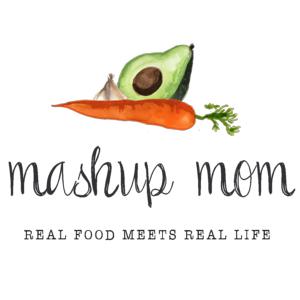 Dairy & refrigeratedHappy Farms cream cheese, $1.59 (Sun, Tues)
2 blocks 8 oz Happy Farms sharp cheddar, $4.18 (Sun, Tues, Thurs)
Emporium Selection shredded Parmesan, $2.49 (Weds, Thurs, Fri)FrozenBremer loaded baked potato pierogies, $2.49 (Sun)GroceryL’Oven Fresh original flatbread wraps, $1.79 (Mon)
32 oz Chef’s Cupboard chicken broth, $1.29 (Sun, Fri)
16 oz Reggano rotini, $.99 (Tues, Fri)
Can of Casa Mamita diced tomatoes with green chilies, $.89 (Tues)
Packet of Casa Mamita taco seasoning mix, $.39 (Tues)
8 oz can Happy Harvest tomato sauce, $.39 (Tues)
Can of Happy Harvest tomato paste, $.69 (Thurs)
2 cans of Happy Harvest fire roasted diced tomatoes, $2.18 (Thurs, Fri)
Can of Happy Harvest whole kernel corn, $.49 (Tues)
Can of Dakota’s Pride black beans, $.79 (Thurs)
Can of Dakota’s Pride kidney beans, $.79 (Thurs)
Can of Dakota’s Pride great northern beans, $.71 (Fri)
2 cans of Dakota’s Pride garbanzo beans (chickpeas), $1.58 (Mon)MeatParkview Polska kielbasa, $3.29 (Sun)
2 lb pack 80% lean ground beef, $7.58 (Tues, Thurs)
Fremont Fish Market peeled & deveined wild Gulf shrimp, $6.89 (Fri)
4 lbs bone-in chicken thighs, $7.95 (Weds)Produce2 lbs red grapes, $2.58 (Mon, Tues)
2 lbs lemons, $2.99 (Mon, Weds, Fri)
Bunch green onions, $.85 (Sun, Tues, Thurs)
3 hearts of romaine, $2.99 (Sun, Mon, Thurs)
1 cucumber, $.69 (Weds)
1 large head of cauliflower, $2.49 (Weds, Fri)
3 lbs yellow onions, $2.29 (Sun, Mon, Tues, Weds, Thurs)
3 heads garlic, $1.49 (Sun, Mon, Tues, Weds, Thurs, Fri)
3 pack multi-colored bell peppers, $2.89 (Sun, Weds)
1 avocado, $.49 (Mon)
8 Roma tomatoes, $1.60 (Mon, Weds)-----Total: $70.78*** Staple items you’ll need: Check for pantry staples, seasonings, & condiments that are used in this week’s recipes, but not included in the shopping list:Olive oil, butter, chili powder, smoked paprika, oregano, unsweetened cocoa powder, basil, cayenne, Italian seasoning, sea salt, Kosher salt, rosemary, black pepper, crushed red pepper, parsley, salad dressing** Note: You can often substitute something else and/or omit some of these items, depending on the recipe. Read through the recipes before shopping, to see where you may need to re-stock your own pantry staples.ALDI Meal Plan week of 3/26/23 – Find the recipes at MashupMom.comALDI Meal Plan week of 3/26/23 – Find the recipes at MashupMom.comSundaySausage, peppers, & onions pierogi casserole, saladMondayVegetarian lemon chickpea wraps, grapesTuesdayCheesy taco pasta, grapesWednesdayLemon garlic chicken thighs with tomato cucumber salad, roasted bell pepper & cauliflowerThursdayBasic easy chili, saladFridayGarlic shrimp with roasted cauliflower, white beans, & tomatoes, Parmesan pastaSaturdayLeftovers, pizza night, carryout, mix it up!